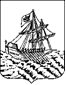 АДМИНИСТРАЦИЯ   КОСТРОМСКОЙ ОБЛАСТИДЕПАРТЕМАНТ ОБРАЗОВАНИЯ И НАУКИ КОСТРОМСКОЙ ОБЛАСТИОБЛАСТНОЕ ГОСУДАРСТВЕННОЕ БЮДЖЕТНОЕ ПРОФЕССИОНАЛЬНОЕ ОБРАЗОВАТЕЛЬНОЕ УЧРЕЖДЕНИЕ«Костромской колледж отраслевых технологий строительства и лесной промышленности»  Утвержден приказом директора ОГБПОУ «Костромской колледж отраслевых технологий строительстваи лесной промышленности» № 12 от 29 августа 2018 г.Рабочая   ПРОГРАММа учебной дисциплиныПМ.02 Выполнение каменных работМДК.02.01 Технология каменных работМДК.02.02. Технология монтажных работ при возведении кирпичных зданий08.01.07 Мастер общестроительных работ2018 гОсновная профессиональная образовательная программа профессионального модуля разработана на основе Федерального государственного образовательного стандарта    по специальности начального профессионального образования (далее ППКРС)08.01.07 Мастер общестроительных работОрганизация – разработчик:ОГБПОУ «Костромской колледж отраслевых технологий строительства и лесной промышленности»Разработчик:Шарейко Елена Михайловна – преподаватель специальных дисциплин.СОДЕРЖАНИЕ 1.ОБЩАЯ ХАРАКТЕРИСТИКА РАБОЧЕЙ ПРОГРАММЫ ПРОФЕССИОНАЛЬНОГО МОДУЛЯ ПМ 02. «ВЫПОЛНЕНИЕ КАМЕННЫХ РАБОТ1.1. Цель и планируемые результаты освоения профессионального модуля В результате изучения профессионального модуля студент должен освоить основной вид деятельности «Выполнение каменных работ» и соответствующие ему профессиональные компетенции:Перечень общих компетенций1.2.2. Перечень профессиональных компетенций 1.3 Результаты освоения профессионального модуля Результатом освоения профессионального модуля является овладение обучающимися видом профессиональной деятельности (ВПД) Выполнение каменных работ, в том числе профессиональными (ПК) и общими (ОК) компетенциями:В результате освоения профессионального модуля студент должен:1.4. Количество часов на освоение основной профессиональной образовательной программы профессионального модуля:всего – 1166 часов, в том числе:суммарная учебная нагрузка обучающегося– 1166 часов, включая:обязательную аудиторную нагрузку – 152 часав том числе практические занятия- 49часовсамостоятельная работа – 8 часов.                                                                                       учебная практика – 648 часов;производственная практика – 720 часов.2. СТРУКТУРА и содержание основной профессиональной образовательной программы профессионального модуля                  Выполнение каменных работ2.1 Содержание основной профессиональной образовательной программы профессионального модуля                 ПМ.02 «ВЫПОЛНЕНИЕ КАМЕННЫХ РАБОТ»МДК 02.01Технология каменных работТема 1.1. Технология кирпичной кладкиОбщие сведения о каменной кладкеВиды, характеристики, сведения о прочности и устойчивости кладок и каменных конструкциях; факторы, влияющие на прочность. Правила разрезки кладки. Размеры различных швов кирпичной кладки. Системы перевязки и область их применения.Каменные работы различной сложностиВиды, устройство и способы установки лесов и подмостей. Инструменты, приспособления и инвентарь для выполнения кирпичной кладки: виды, назначение и применение. Способы расстилания и разравнивания раствора. Способы кирпичной кладки: особенности, область применения, последовательность выполнения. Назначение, способы и виды расшивки швов в кладке. Кладка стен, простенков, углов, примыканий и пересечений. Армирование кирпичной кладки. Кладка кирпичных колодцев, перемычек, сводов. Требования к качеству кладки, способы проверки качества. Безопасность труда при выполнении кирпичной кладки.Кладка из искусственных и природных камней.Виды, способы, последовательность выполнения. Инструменты и приспособления, применяемые при кладке. Требования к качеству кладки и способы проверки качества. Безопасность труда при выполнении каменной кладки.Лицевая кладка и облицовка стен.Декоративная кладка: назначение, применение, способы, последовательность выполнения. Облицовка фасадов зданий: виды, способы, последовательность выполнения. Требования к качеству облицовки и декоративной кладки, способы проверки качества. Безопасность труда при выполнении декоративной кладки и облицовке фасадов.Практические работы:1	Выполнение кирпичной кладки различными способами2	Кладка стен, простенков, углов3	Кладка из искусственных и природных камней4         Декоративная кладкаТема 1.2.Технология бутовой и бетонной кладкиКладка бутовых и бетонных фундаментов.Инструмент, приспособления, механизмы и Материалы, применяемые при выполнении фундаментов. Виды и способы, последовательность выполнения бутовых и бетонных фундаментов. Устройство горизонтальной и вертикальной изоляции. Инструмент и инвентарь, применяемый при гидроизоляции. Требования к качеству бутовой и бутобетонной кладке, способы проверки качества. Безопасность труда при выполнении бутовых и бетонных работПрактические работы: Выполнение бутовой и бутобетонной кладкиТема1.3.Технология гидроизоляционных работ при выполнении каменной кладкиВиды, назначение и применение гидроизоляции в строительстве. Инструменты, инвентарь и материалы, используемые при устройстве гидроизоляции. Приготовление асфальтовой смеси и битумных мастик. Устройство горизонтальной и вертикальной гидроизоляции и последовательность выполнения гидроизоляции. Требования к качеству гидроизоляции, способы определения качества. Безопасность труда при выполнении гидроизоляционных работ.Практические работы: Устройство гидроизоляции каменных конструкцийТема 1.4. Технология ремонта каменных конструкцийИнструмент и ручные машины для разборки и ремонта каменной кладки Способы пробивки и заделки различных сквозных и несквозных отверстий, гнезд, борозд и др. Заделка в стенах концов балок и др. Укладка в каменные конструкции металлических связей и анкеров при ремонтных работах. Подводка и заделка металлических балок. Разборка кирпичей и бутовой кладки. Способы подводки фундаментов. Облицовка выветрившихся частей стен кирпичом. Заделка сквозных трещин в стенах. Ремонт и очистка облицовки. Безопасность труда при разборке и ремонте каменных конструкций.Практические работы: Выполнение ремонта каменных конструкций.Использование материалов, инструментов и инвентаря при ремонте каменных конструкций.МДК 02.02 Технология монтажных работ при возведении кирпичных зданийТема 2.1 Монтажные работыМонтажный и измерительный инструмент, монтажные приспособления: виды, назначение, применение, конструкции, принцип действия. Классификация и методы монтажа, последовательность выполнения монтажа (подготовительные операции, основные операции монтаж, выверка, окончательное закрепление, контроль качества смонтированных конструкций). Безопасность труда при выполнении монтажных работ.Практические работы:Выполнение работ по монтажу.Использование набора монтажных и измерительных инструментов, приспособлений при выполнении этих работ. Определение качества выполненных работ.2.2. Тематический план профессионального модуля ПМ.02Для характеристики уровня освоения учебного материала используются следующие обозначения: 1 - ознакомительный (узнавание ранее изученных объектов, свойств); 2 - репродуктивный (выполнение деятельности по образцу, инструкции или под руководством); 3 – продуктивный (планирование и самостоятельное выполнение деятельности);3. условия реализации основной профессиональной ОБРАЗОВАТЕЛЬНОЙ ПРОГРАММЫ ПРОФЕССИОНАЛЬНОГО МОДУЛЯ3.1. Требования к минимальному материально-техническому обеспечению	Реализация программы модуля предполагает наличие учебного кабинет      Технология общестроительных работучебная мастерская «Каменных и печных работ».Оборудование учебного кабинета и рабочих мест кабинета «Технология общестроительных работ»: комплект учебно-методической документации (учебники и учебные пособия, сборники задач и упражнений, карточки-задания, комплекты тестовых заданий); комплекты инструкционно-технологических карт и бланков технологической документации; наглядные пособия (плакаты, демонстрационные и электрифицированные стенды, макеты и действующие устройства); комплект инструментов и приспособлений;норм комплект каменщика.Технические средства обучения: компьютеры, программное обеспечение, телевизор,видеомагнитофон,видеопроектор,интерактивная доска.Оборудование и технологическое оснащение рабочих мест учебной мастерской «Каменных и печных работ»:натуральные образцы,макеты, модели, схемы,применяемый инструмент и приспособления,инструкционно - технологические карты3.2. Информационное обеспечение обучения.Основные источники:Копылова Е.Н. Каменщик: Новый строительный справочник – Ростов-на Дону: Феникс 2007.Куликов О.Н. Охрана труда в строительстве Учеб. НПО - М.: ИЦ "Академия" 2008.Стаценко А.С. Технология бетонных работ. Учеб.пособ. - Минск: Высшая школа, 2006.                  Сугробов Н.П.Общестроительные работы Уч.пос., НПО - М.: ИЦ Академия"2016. Покровский Б.С., Скакун В.А. Слесарное дело (учебник для НПО) - М.: ИЦ "Академия", 2016.Руденко В.И. Справочник каменщика. Практическое пособие - Ростов-на Дону: Феникс 2007. Чичерин Н.И. Альбом: Общестроительные работы Уч.пос. НПО – М.: ИЦ "Академия" 2004.Общестроительные работы: Наглядное пособие /Сост. И.И. Чичерин, Н.И. - М.: ИЦ "Академия", 2004.Дополнительные источники:1. Журнал "Строительные материалы, оборудование, технологии XXI века"2. Журнал «Стройка».Интернет – ресурсыhttp://www.tdweb.ru/http://www.stroyka-ip.ru/3.3. Общие требования к организации образовательного процессаУчебная практика (производственное обучение) проводится на базе образовательного учреждения, т.е. на учебном полигоне или учебном участке каменных и монтажных работ. Производственная практика проводится на учебном полигоне (при наличии) или на производстве.Обязательным условием допуска к производственной практике в рамках профессионального модуля «Выполнение каменных работ» является освоение учебной практики для получения первичных профессиональных навыков в рамках профессионального модуля 3.4. Кадровое обеспечение образовательного процессаТребования к квалификации педагогических (инженерно-педагогических) кадров, обеспечивающих обучение по междисциплинарному курсу (курсам): наличие высшего профессионального образования, соответствующего профилю модуля «Выполнение каменных работ».Требования к квалификации педагогических кадров, осуществляющих руководство практикойИнженерно-педагогический состав: дипломированные специалисты – преподаватели междисциплинарного курса «Технология каменных работ» и «Технология монтажных работ при возведении кирпичных зданий.Мастера: наличие 5-6 квалификационного разряда с обязательной стажировкой в профильных организациях не реже 1-го раза в 3 года. Опыт деятельности в организациях соответствующей профессиональной сферы является обязательным.4. Контроль и оценка результатов освоения профессионального модуля (вида профессиональной деятельности)Формы и методы контроля и оценки результатов обучения должны позволять проверять у обучающихся не только сформированность профессиональных компетенций, но и развитие общих компетенций и обеспечивающих их умений.4.1 Критерии и нормы оценки знаний, умений и навыков, обучающихся по ПМ.02Нормы оценок знаний и умений, учащихся по устному опросуОценка «5» ставится, если учащийся:полностью освоил учебный материал;умеет изложить его своими словами;самостоятельно подтверждает ответ конкретными примерами;правильно и обстоятельно отвечает на дополнительные вопросы учителя.Оценка «4» ставится, если учащийся:в основном усвоил учебный материал, допускает незначительные ошибки при его     изложении своими словами;подтверждает ответ конкретными примерами;правильно отвечает на дополнительные вопросы учителя.Оценка «3» ставится, если учащийся:не усвоил существенную часть учебного материала;допускает значительные ошибки при его изложении своими словами;затрудняется подтвердить ответ конкретными примерами;слабо отвечает на дополнительные вопросы.Оценка «2» ставится, если учащийся:почти не усвоил учебный материал;не может изложить его своими словами;не может подтвердить ответ конкретными примерами;не отвечает на большую часть дополнительных вопросов учителя.Оценка «1» ставится, если учащийся:полностью не усвоил учебный материал;не может изложить знания своими словами;не может ответить на дополнительные вопросы учителя.Нормы оценок выполнения учащимися графических заданий и лабораторно-практических работОтметка «5» ставится, если учащийся:творчески планирует выполнение работы;самостоятельно и полностью использует знания программного материала;правильно и аккуратно выполняет задание;умеет пользоваться справочной литературой, наглядными пособиями, приборами и другими средствами.Отметка «4» ставится, если учащийся:правильно планирует выполнение работы;самостоятельно использует знания программного материала;в основном правильно и аккуратно выполняет задание;умеет пользоваться справочной литературой, наглядными пособиями, приборами и другими средствами.Отметка «3» ставится, если учащийся:допускает ошибки при планировании выполнения работы;не может самостоятельно использовать значительную часть знаний программного материала;допускает ошибки и неаккуратно выполняет задание;затрудняется самостоятельно использовать справочную литературу, наглядные пособия, приборы и другие средства.Отметка «2» ставится, если учащийся:не может правильно спланировать выполнение работы;не может использовать знания программного материала;допускает грубые ошибки и неаккуратно выполняет задание;не может самостоятельно использовать справочную литературу, наглядные пособия, приборы и другие средства.Отметка «1» ставится, если учащийся:не может спланировать выполнение работы;не может использовать знания программного материала;отказывается выполнять задание.Проверка и оценка практической работы учащихся«5» - работа выполнена в заданное время, самостоятельно, с соблюдением технологической последовательности, качественно и творчески;«4» - работа выполнена в заданное время, самостоятельно, с соблюдением технологической последовательности, при выполнении отдельных операций допущены небольшие отклонения; общий вид изделия аккуратный;«3» - работа выполнена в заданное время, самостоятельно, с нарушением технологической последовательности, отдельные операции выполнены с отклонением от образца (если не было на то установки); изделие оформлено небрежно или не закончено в срок;«2» – ученик самостоятельно не справился с работой, технологическая последовательность нарушена, при выполнении операций допущены большие отклонения, изделие оформлено небрежно и имеет незавершенный вид.Оценивание теста учащихся производится по следующей системе:«5» - получают учащиеся, справившиеся с работой 100 - 90 %;«4» - ставится в том случае, если верные ответы составляют 80 % от общего количества;«3» - соответствует работа, содержащая 50 – 70 % правильных ответов.1.  ПАСПОРТ основной профессиональной образовательной ПРОГРАММЫ ПРОФЕССИОНАЛЬНОГО МОДУЛЯстр.42.  СТРУКТУРА и содержание основной ПРОФЕССИОНАЛЬНОЙ ОБРАЗОВАТЕЛЬНОЙ программы профессионального модуля93. УСЛОВИЯ реализации основной профессиональной ОБРАЗОВАТЕЛЬНОЙ ПРОГРАММЫ ПРОФЕССИОНАЛЬНОГО МОДУЛЯ174.  Контроль и оценка результатов освоения профессионального модуля (вида профессиональной деятельсти)20КодНаименование общих компетенцийОК 01Выбирать способы решения задач профессиональной деятельности, применительно к различным контекстам.ОК 2Осуществлять поиск, анализ и интерпретацию информации, необходимой для выполнения задач профессиональной деятельности.ОК 3Планировать и реализовывать собственное профессиональное и личностное развитие.ОК 4Работать в коллективе и команде, эффективно взаимодействовать с коллегами, руководством, клиентами.ОК 5Осуществлять устную и письменную коммуникацию на государственном языке с учетом особенностей социального и культурного контекста.ОК 6Проявлять гражданско-патриотическую позицию, демонстрировать осознанное поведение на основе общечеловеческих ценностей.ОК 7Содействовать сохранению окружающей среды, ресурсосбережению, эффективно действовать в чрезвычайных ситуациях.ОК 8Использовать средства физической культуры для сохранения и укрепления здоровья в процессе профессиональной деятельности и поддержание необходимого уровня физической подготовленности.ОК 9Использовать информационные технологии в профессиональной деятельности.ОК 10Пользоваться профессиональной документацией на государственном и иностранном языке.ОК 11Планировать предпринимательскую деятельность в профессиональной сфере.КодНаименование видов деятельности и профессиональных компетенцийПК 3.1Выполнять подготовительные работы, при производстве каменных работПК 3.2 Производить общие каменные работы различной сложностиПК 3.3Выполнять монтажные работы при возведении кирпичных зданийПК 3.4Выполнять сложные арматурные элементы из кирпича и камняПК 3.5 Производить гидроизоляционные работы при выполнении каменной кладкиПК 3.6Контролировать качество каменных работПК 3.7Выполнять ремонт каменных конструкцийКодНаименование результата обученияПК 1. Выполнять подготовительные работы при производстве каменных работПК 2.Производить общие каменные работы различной сложностиПК 3.Выполнять архитектурные элементы из кирпича и камняПК 4.Выполнять монтажные работы при возведении кирпичных зданийПК 5.Производить гидроизоляционные работы при выполнении каменной кладкиПК 6.Контролировать качество каменных работПК 7.Выполнять ремонт каменных конструкцийОК 1.Понимать сущность и социальную значимость своей будущей профессии, проявлять к ней устойчивый интерес.ОК 2. Организовывать собственную деятельность, выбирать типовые методы и способы выполнения профессиональных задач, оценивать их эффективность и качество.ОК 3.Принимать решения в стандартных и нестандартных ситуациях и нести за них ответственность.ОК 4. Осуществлять поиск и использование информации, необходимой для эффективного выполнения профессиональных задач, профессионального и личностного развитияОК 5. Использовать информационно-коммуникационные технологии в профессиональной деятельности.ОК 6. Работать в коллективе и в команде, эффективно общаться с коллегами, руководством, потребителями.ОК 7. Брать на себя ответственность за работу членов команды (подчиненных), за результат выполнения заданийОК 8. Самостоятельно определять задачи профессионального и личностного развития, заниматься самообразованием, осознанно планировать повышение квалификацииОК 9. Ориентироваться в условиях частой смены технологий в профессиональной деятельности.ОК 10. Исполнять воинскую обязанность, в том числе с применением полученных профессиональных знаний (для юношей).уметь практический опытвыполнения подготовительных работ при производстве каменных работ производства общих каменных работ различной сложности;                     выполнения архитектурных элементов из кирпича и камня;                          выполнения монтажных работ при возведении кирпичных зданий;  производства гидроизоляционных работ при выполнении каменной кладки; контроля качества каменных работ;                                                                    выполнения ремонта каменных конструкций.                                                уметьвыбирать инструменты, приспособления и инвентарь для каменных работ;подбирать требуемые материалы для каменной кладки;приготавливать растворную смесь для производства каменной кладки;организовывать рабочее место; устанавливать леса и подмости;                                                         создавать безопасные условия при выполнении каменных работ;читать чертежи и схемы каменных конструкций;выполнять разметку каменных конструкций;производить каменную кладку стен и столбов из кирпича, камней и мелких блоков под штукатурку и с расшивкой швов по ходу кладки;выполнять армированную кирпичную кладку;производить кладку стен облегченных конструкций;выполнять бутовую и бутобетонную кладки;выполнять смешанные кладки;выкладывать перегородки из различных каменных материалов;выполнять лицевую кладку и облицовку стен;выкладывать конструкции из стеклоблоков и стеклопрофилита;соблюдать безопасные условия труда при выполнении общих каменных работ;производить кладку перемычек, арок, сводов и куполов;выполнять кладку карнизов различной сложности;выполнять декоративную кладку;устраивать при кладке стен деформационные швы;выкладывать колодцы, коллекторы и трубы переменного сечения;выполнять кладку каменных конструкций мостов, промышленных и гидротехнических сооружений;соблюдать безопасные условия труда;выполнять монтаж фундаментов и стен подвала;монтировать крупнопанельные перегородки, оконные и дверные блоки, подоконники;выполнять монтаж панелей и плит перекрытий и покрытий;производить заделку стыков и заливку швов сборных конструкций;соблюдать безопасные условия труда при монтаже;подготавливать материалы для устройства гидроизоляции;устраивать горизонтальную гидроизоляцию из различных материалов;устраивать вертикальную гидроизоляцию из различных материалов;проверять качество материалов для каменной кладки;контролировать соблюдение системы перевязки швов, размеров и заполнение швов;соответствие каменной конструкции чертежам проекта;выполнять подсчет объемов работ каменной кладки и потребность материалов;выполнять геодезический контроль кладки и монтажа;выполнять разборку кладки;заменять разрушенные участки кладки;пробивать и заделывать отверстия, борозды, гнезда и проемы;выполнять заделку концов балок и трещин;производить ремонт облицовки;соблюдать безопасные условия труда;Выполнять расчет расхода материалов и трудозатрат.знатьнорм комплект каменщика;виды и свойства материалов для каменной кладки;                                           правила подбора состава растворных смесей для каменной кладки и способы их приготовления;правила организации рабочего места каменщика;                                                 виды лесов и подмостей, правила их установки и эксплуатации;правила техники безопасности при выполнении каменных работ;правила чтения чертежей и схем каменных конструкций;правила разметки каменных конструкций;общие правила кладки;системы перевязки кладки;порядные схемы кладки различных конструкций, способы кладки;технологию армированной кирпичной кладки;технологию кладки стен облегченных конструкций;технологию бутовой и бутобетонной кладки;технологию смешанной кладки;технологию кладки перегородки из различных каменных материалов;технологию лицевой кладки     и облицовки стен;технологию кладки из стеклоблоков и стеклопрофилита;правила техники безопасности при выполнении общих каменных работ;виды опалубки для кладки перемычек, арок, сводов, куполов, и технологию - изготовления и установки;технологию кладки перемычек различных видов;технологию кладки арок сводов и куполов;порядные схемы и технологию кладки карнизов различной сложности;виды декоративных кладок и технологию их выполнения;конструкцию деформационных швов и технологию их устройства;технологию кладки колодцев, коллекторов и труб;особенности кладки каменных конструкций мостов, промышленных и - гидротехнических сооружений; правила техники безопасности;требования к подготовке оснований под фундаменты;технологию разбивки фундамента;технологию монтажа фундаментных блоков и стен подвала;требования к заделке швов;виды монтажных соединений;технологию монтажа лестничных маршей, ступеней и площадок;технологию монтажа крупнопанельных перегородок, оконных и дверных блоков, подоконников;технологию монтажа панелей и плит перекрытий и покрытия;правила техники безопасности;назначение и виды гидроизоляции;виды и свойства материалов для гидроизоляционных работ;технологию устройства горизонтальной и вертикальной гидроизоляции из различных материалов;требования к качеству материалов при выполнении каменных работ;размеры допускаемых отклонений;порядок подсчета объемов каменных работ и потребности материалов;порядок подсчета трудозатрат стоимости выполненных работ;основы геодезии;ручной и механизированный инструмент для разборки кладки, пробивки отверстий;способы разборки кладки;технологию разборки каменных конструкций;способы разметки, пробивки и заделки отверстий, борозд, гнезд;технологию заделки балок и трещин различной ширины;                                  технологию усиления и подводки фундаментов;простые системы кладки и перевязки швов;приемы кладки простых стен;способы расстилания растворов на стене, раскладки кирпича и забутки;виды, назначение и свойства материалов для каменной кладки;                                  правила подбора состава растворных смесей для каменной кладки и способы их       приготовления;правила организации рабочего места каменщика;виды лесов и подмостей, правила их установки и эксплуатации;правила техники безопасности при выполнении каменных работ;общие правила кладки;системы перевязки кладки;порядные схемы кладки различных конструкций, способы кладки;технологию кладки перемычек над оконными, дверными проемами и нишами;правила работы с пневматическим и электрифицированным инструментом;	правила и способы кладки в зимних условияхВид учебной работыОбъем часовСуммарная учебная нагрузка (всего)1166Обязательные аудиторные учебные занятия (всего) ) 152в том числе:     практические занятия 49Внеаудиторная (самостоятельная) учебная работа (всего)8в том числе:- систематическая проработка конспектов занятий, учебной, дополнительной и справочной литературы при подготовке к занятиям;- подготовка к практическим работам с использованием методических рекомендаций преподавателя, оформление практических работ, отчетов и подготовка к их защите; - подготовка к контрольной работе;- подготовка и защита рефератов по данным темам.Кодпрофессиональных компетенцийНаименования разделов профессионального модуляСуммарное кол-во часовОбъем времени, отведенный на освоение профессионального модуля (курсов)Объем времени, отведенный на освоение профессионального модуля (курсов)Объем времени, отведенный на освоение профессионального модуля (курсов)Объем времени, отведенный на освоение профессионального модуля (курсов)Объем времени, отведенный на освоение профессионального модуля (курсов)Практика Практика Кодпрофессиональных компетенцийНаименования разделов профессионального модуляСуммарное кол-во часовОбязательная аудиторная учебная нагрузка обучающегосяОбязательная аудиторная учебная нагрузка обучающегосяОбязательная аудиторная учебная нагрузка обучающегосяСамостоятельная работа обучающегосяСамостоятельная работа обучающегосяУчебная,часовПроизводственная(по профилю специальности),часовВсего,часовв т.ч. лабораторные работы и практические занятия,часовв т.ч., курсовая работа (проект),часовВсего,часовв т.ч., курсовая работа (проект),часов12345678910ПК 3.1 – 3.2Раздел ПМ 1Выполнение каменных работ116649--546468ПК 3.1 – 3.4МДК.02.01Технология каменных работ112811440-4546468ПК 5.5 – 3.6МДК. 02.02Технология монтажных работ при возведении кирпичных зданий38389-4---Производственная практика, (по профилю специальности), часов Всего:Всего:116615249-8-546468Наименование разделов профессионального модуля (ПМ), междисциплинарных курсов (МДК) и темСодержание учебного материала, лабораторные работы и практические занятия, самостоятельная работа обучающихся, курсовая работа (проект)Содержание учебного материала, лабораторные работы и практические занятия, самостоятельная работа обучающихся, курсовая работа (проект)Объем часовУровень освоенияУровень освоения122344Раздел ПМ 1 Выполнение каменных работ152МДК.02.01. Технология каменных работ114Тема 1.1. Технология кирпичной кладкиСодержание учебного материала:Содержание учебного материала:30Тема 1.1. Технология кирпичной кладки1Общие сведения о каменной кладкеВиды, характеристики, сведения о прочности и устойчивости кладок и каменных конструкциях; факторы, влияющие на прочность. Правила разрезки кладки. Размеры различных швов кирпичной кладки. Системы перевязки и область их применения.30Тема 1.1. Технология кирпичной кладки1Общие сведения о каменной кладкеВиды, характеристики, сведения о прочности и устойчивости кладок и каменных конструкциях; факторы, влияющие на прочность. Правила разрезки кладки. Размеры различных швов кирпичной кладки. Системы перевязки и область их применения.3022Тема 1.1. Технология кирпичной кладки2Каменные работы различной сложностиВиды, устройство и способы установки лесов и подмостей. Инструменты, приспособления и инвентарь для выполнения кирпичной кладки: виды, назначение и применение. Способы расстилания и разравнивания раствора. Способы кирпичной кладки: особенности, область применения, последовательность выполнения. Назначение, способы и виды расшивки швов в кладке. Кладка стен, простенков, углов, примыканий и пересечений. Армирование кирпичной кладки. Кладка кирпичных колодцев, перемычек, сводов. Требования к качеству кладки, способы проверки качества. Безопасность труда при выполнении кирпичной кладки.3022Тема 1.1. Технология кирпичной кладки3Кладка из искусственных и природных камней.Виды, способы, последовательность выполнения. Инструменты и приспособления, применяемые при кладке. Требования к качеству кладки и способы проверки качества. Безопасность труда при выполнении каменной кладки.3022Тема 1.1. Технология кирпичной кладки4Лицевая кладка и облицовка стен.Декоративная кладка: назначение, применение, способы, последовательность выполнения. Облицовка фасадов зданий: виды, способы, последовательность выполнения. Требования к качеству облицовки и декоративной кладки, способы проверки качества. Безопасность труда при выполнении декоративной кладки и облицовке фасадов.3022Тема 1.1. Технология кирпичной кладки5Каменные работы в различных климатических условиях.Особенности, преимущества и недостатки выполнения каменных работ в зимних условиях. Способы кладки в зимних условиях и в тепляках. Приготовление и транспортировка растворов в зимних условиях. Безопасность труда.3033Тема 1.1. Технология кирпичной кладкиПрактические работыПрактические работы12Тема 1.1. Технология кирпичной кладкиВыполнение кирпичной кладки различными способамиКладка стен, простенков, угловКладка из искусственных и природных камней      4   Декоративная кладкаВыполнение кирпичной кладки различными способамиКладка стен, простенков, угловКладка из искусственных и природных камней      4   Декоративная кладка12       3Тема 1.2. Технология бутовой и бетонной кладкиСодержание учебного материала:Содержание учебного материала:24Тема 1.2. Технология бутовой и бетонной кладки1Кладка бутовых и бетонных фундаментов.Инструмент, приспособления, механизмы и Материалы, применяемые при выполнении фундаментов. Виды и способы, последовательность выполнения бутовых и бетонных фундаментов. Устройство горизонтальной и вертикальной изоляции. Инструмент и инвентарь, применяемый при гидроизоляции. Требования к качеству бутовой и бутобетонной кладке, способы проверки качества. Безопасность труда при выполнении бутовых и бетонных работ2433Тема 1.2. Технология бутовой и бетонной кладкиЛабораторные работыЛабораторные работы4Тема 1.2. Технология бутовой и бетонной кладки1-2Выполнение бутовой и бутобетонной кладки4         3         3  Тема1.3.Технология гидроизоляционных работ при выполнении каменной кладкиСодержание учебного материала:Содержание учебного материала:8  Тема1.3.Технология гидроизоляционных работ при выполнении каменной кладки1Гидроизоляция каменных конструкцийВиды, назначение и применение гидроизоляции в строительстве. Инструменты, инвентарь и материалы, используемые при устройстве гидроизоляции. Приготовление асфальтовой смеси и битумных мастик. Устройство горизонтальной и вертикальной гидроизоляции и последовательность выполнения гидроизоляции. Требования к качеству гидроизоляции, способы определения качества. Безопасность труда при выполнении гидроизоляционных работ.833  Тема1.3.Технология гидроизоляционных работ при выполнении каменной кладкиПрактические работыПрактические работы12  Тема1.3.Технология гидроизоляционных работ при выполнении каменной кладки1Устройство гидроизоляции каменных конструкций12Тема 1.4.Технология ремонта каменных конструкцийСодержание учебного материала:Содержание учебного материала:8Тема 1.4.Технология ремонта каменных конструкций1Ремонт и восстановление каменных конструкций.Инструмент и ручные машины для разборки и ремонта каменной кладки Способы пробивки и заделки различных сквозных и несквозных отверстий, гнезд, борозд и др. Заделка в стенах концов балок и др. Укладка в каменные конструкции металлических связей и анкеров при ремонтных работах. Подводка и заделка металлических балок. Разборка кирпичей и бутовой кладки. Способы подводки фундаментов. Облицовка выветрившихся частей стен кирпичом. Заделка сквозных трещин в стенах. Ремонт и очистка облицовки. Безопасность труда при разборке и ремонте каменных конструкций822Тема 1.4.Технология ремонта каменных конструкцийПрактические работыПрактические работы12Тема 1.4.Технология ремонта каменных конструкций1-2Выполнение ремонта каменных конструкций.Использование материалов, инструментов и инвентаря при ремонте каменных конструкций1233Тема 1.4.Технология ремонта каменных конструкцийСамостоятельная работа:Самостоятельная работа:4Тема 1.4.Технология ремонта каменных конструкцийТематика внеаудиторной самостоятельной работыВыполнение армированной кирпичной кладкиКладка стен облегченной конструкцииВыкладывание перегородок из различных каменных материаловВыкладывание колодцев, труб, коллекторов различного сеченияКладка карнизовКладка каменных конструкций мостовТематика внеаудиторной самостоятельной работыВыполнение армированной кирпичной кладкиКладка стен облегченной конструкцииВыкладывание перегородок из различных каменных материаловВыкладывание колодцев, труб, коллекторов различного сеченияКладка карнизовКладка каменных конструкций мостов433Учебная практикаУчебная практикаУчебная практика546Виды работ:выполнения подготовительных работ при производстве каменных работ производства общих каменных работ различной сложности;                     выполнения архитектурных элементов из кирпича и камня:            кладка простых стен из кирпича и мелких блоков под штукатурку и с расшивкой швов по ходу кладки- заполнение каркасных стен;- кладка фундаментов из бутового камня и кирпичного щебня под залив;- выполнение работ по цементной стяжке; - устройство горизонтальной гидроизоляции фундамента рулонными материалами;- заделка кирпичом и бетоном борозд, гнезд и отверстий;- пробивка проемов в кирпичных и бутовых стенах при помощи механизированного инструмента;-разборка кладки мостовых опор при помощи механизированного инструмента;Виды работ:выполнения подготовительных работ при производстве каменных работ производства общих каменных работ различной сложности;                     выполнения архитектурных элементов из кирпича и камня:            кладка простых стен из кирпича и мелких блоков под штукатурку и с расшивкой швов по ходу кладки- заполнение каркасных стен;- кладка фундаментов из бутового камня и кирпичного щебня под залив;- выполнение работ по цементной стяжке; - устройство горизонтальной гидроизоляции фундамента рулонными материалами;- заделка кирпичом и бетоном борозд, гнезд и отверстий;- пробивка проемов в кирпичных и бутовых стенах при помощи механизированного инструмента;-разборка кладки мостовых опор при помощи механизированного инструмента;Виды работ:выполнения подготовительных работ при производстве каменных работ производства общих каменных работ различной сложности;                     выполнения архитектурных элементов из кирпича и камня:            кладка простых стен из кирпича и мелких блоков под штукатурку и с расшивкой швов по ходу кладки- заполнение каркасных стен;- кладка фундаментов из бутового камня и кирпичного щебня под залив;- выполнение работ по цементной стяжке; - устройство горизонтальной гидроизоляции фундамента рулонными материалами;- заделка кирпичом и бетоном борозд, гнезд и отверстий;- пробивка проемов в кирпичных и бутовых стенах при помощи механизированного инструмента;-разборка кладки мостовых опор при помощи механизированного инструмента;54633МДК 02.02 Технология монтажных работ при возведении кирпичных зданий38Тема 2.1 Монтажные работыСодержание учебной работы:Содержание учебной работы:29Тема 2.1 Монтажные работы1Монтажный и измерительный инструмент, монтажные приспособления: виды, назначение, применение, конструкции, принцип действия. 2933Тема 2.1 Монтажные работы2Классификация и методы монтажа, последовательность выполнения монтажа (подготовительные операции, основные операции монтаж, выверка, окончательное закрепление,2933Тема 2.1 Монтажные работы3Контроль качества смонтированных конструкций). Безопасность труда при выполнении монтажных работ2933Тема 2.1 Монтажные работыПрактические работыПрактические работы9Тема 2.1 Монтажные работы1Выполнение работ по монтажу. Выбор монтажного крана.Строповочное и такелажное оборудованиеИспользование набора монтажных и измерительных инструментов, приспособлений при выполнении этих работ.Определение качества выполненных работ933Тема 2.1 Монтажные работыСамостоятельная работа:Самостоятельная работа:4Тема 2.1 Монтажные работы12345Тематика самостоятельной внеаудиторной работы Монтаж крупнопанельных перегородокМонтаж панелей и плит перекрытий и покрытийЗамена разрушенных участков кладкиЗаделка концов балок и трещинРемонт облицовки433Производственная практикаПроизводственная практикаПроизводственная практика468Ознакомление с предприятием, прохождение инструктажей по охране труда. Выполнение подготовительных работ при производстве каменных работ Выполнение общих каменных работ различной сложности. Выполнение сложных архитектурных элементов из кирпича и камня. Выполнение монтажных работ при возведении кирпичных зданий. Выполнение гидроизоляционных работ при выполнении каменной кладки. Контролировать качество каменных работ. Выполнять ремонт каменных конструкций Ознакомление с предприятием, прохождение инструктажей по охране труда. Выполнение подготовительных работ при производстве каменных работ Выполнение общих каменных работ различной сложности. Выполнение сложных архитектурных элементов из кирпича и камня. Выполнение монтажных работ при возведении кирпичных зданий. Выполнение гидроизоляционных работ при выполнении каменной кладки. Контролировать качество каменных работ. Выполнять ремонт каменных конструкций Ознакомление с предприятием, прохождение инструктажей по охране труда. Выполнение подготовительных работ при производстве каменных работ Выполнение общих каменных работ различной сложности. Выполнение сложных архитектурных элементов из кирпича и камня. Выполнение монтажных работ при возведении кирпичных зданий. Выполнение гидроизоляционных работ при выполнении каменной кладки. Контролировать качество каменных работ. Выполнять ремонт каменных конструкций 468     3     3                                                                                                                                           ИТОГО:                                                                                                                                           ИТОГО:                                                                                                                                           ИТОГО:  1166Результаты(освоенныепрофессиональныекомпетенции)      Основные показатели оценки     результатаФормы и методыконтроля и оценкиПК 1 Выполнять подготовительные работы при производстве каменных работ- выбор инструментов, приспособлений, инвентаря для каменных работ-подбор требуемых материалов для каменной кладки-подготовка растворной смеси для производства каменной кладки-организация рабочего местазащита лабораторных и практических работ;      контрольные работы по темам МДКПК 2 Производить общие каменные работы различной сложности-производство каменной кладки стен и столбов из кирпича, камней и мелких блоков-выполнение армированной кирпичной кладки-выполнение бутовой и бутобетонной кладки-выкладывание перегородок из различных каменных материалов-выполнение лицевой кладки и облицовки стенЗачеты по практике и по каждому из разделов профессионального модуля МДКПК 3 Выполнять сложные архитектурные элементы из кирпича и камня-производство кладки кирпичных перемычек, арок, сводов, куполов-выполнение кладки карнизов различной сложности-выполнение декоративной кладкизащита лабораторных и практических работ;       контрольные работы по темам МДКПК 4 Выполнять монтажные работы при возведении кирпичных зданий-монтаж фундаментов и стен подвала-монтаж ригелей, балок, перемычек, лестничных маршей, ступеней и площадок-монтаж крупнопанельных перегородок, оконных и дверных блоков, подоконников монтаж панелей и плит, перекрытий и покрытий-заделка стыков и заливка швов сборных конструкцийзащита лабораторных и практических работ;       контрольные работы по темам МДКПК 5 Производить гидроизоляционные работы при выполнении каменной кладки-подготовка материалов для устройства гидроизоляции-устройство горизонтальной и вертикальной гидроизоляции из различных материаловзащита лабораторных и практических работ;        контрольные работы по темам МДКПК 6 Контролировать качество каменных работ-проверка качества материалов для каменной кладки-контроль соблюдения системы перевязки швов, размеров и заполнение швов-подсчет объемов работ каменной кладки и потребность материаловзащита лабораторных и практических работ;        контрольные работы по темам МДКПК 7Выполнять ремонт каменных конструкций- разборка кладки-замена разрушенных участков кладки-пробивка и заделка отверстий, борозд, гнезд и проемов-заделка концов балок и трещин, ремонт облицовкикомплексный экзамен по профессиональному модулю ПМРезультаты (освоенные общие компетенции)Основные показатели оценки результатаФормы и методы контроля и оценки ОК 1 Понимать сущность и социальную значимость своей будущей профессии, проявлять к ней устойчивый интересдемонстрация интереса к будущей профессииИнтерпретация результатов наблюдений за деятельностью обучающегося в процессе освоения образовательной программыОК 2 Организовывать собственную деятельность, выбирать типовые методы и способы выполнения профессиональных задач, оценивать их эффективность и качествовыбор и применение методов и способов решения профессиональных задач в выполнении каменных работ различной сложности, монтажных и гидроизоляционных работоценка эффективности и качества выполнения;Интерпретация результатов наблюдений за деятельностью обучающегося в процессе освоения образовательной программыОК 3 Принимать решения в стандартных и нестандартных ситуациях и нести за них ответственностьрешение стандартных и нестандартных профессиональных задач в выполнении каменных работ различной сложности, монтажных и гидроизоляционных работИнтерпретация результатов наблюдений за деятельностью обучающегося в процессе освоения образовательной программыОК 4 Осуществлять поиск и использование информации, необходимой для эффективного выполнения профессиональных задач, профессионального и личностного развитияэффективный поиск необходимой информации;использование различных источников, включая электронные.Интерпретация результатов наблюдений за деятельностью обучающегося в процессе освоения образовательной программыОК 5 Использовать информационно-коммуникационные технологии в профессиональной деятельностиработа с компьютеромИнтерпретация результатов наблюдений за деятельностью обучающегося в процессе освоения образовательной программыОК 6 Работать в коллективе и в команде, эффективно общаться с коллегами, руководством, потребителямивзаимодействие с обучающимися, преподавателями и мастерами в ходе обученияИнтерпретация результатов наблюдений за деятельностью обучающегося в процессе освоения образовательной программыОК 7 Брать на себя ответственность за работу членов команды (подчиненных), за результат выполнения заданийсамоанализ и коррекция результатов собственной работы Интерпретация результатов наблюдений за деятельностью обучающегося в процессе освоения образовательной программыОК 8 Самостоятельно определять задачи профессионального и личностного развития, заниматься самообразованием, осознанно планировать повышение квалификацииорганизация самостоятельных занятий при изучении профессионального модуляИнтерпретация результатов наблюдений за деятельностью обучающегося в процессе освоения образовательной программыОК 9 Ориентироваться в условиях частой смены технологий в профессиональной деятельностианализ инноваций в выполнении каменных работ различной сложности, монтажных и гидроизоляционных работИнтерпретация результатов наблюдений за деятельностью обучающегося в процессе освоения образовательной программыОК 10 Обеспечивать безопасные условия труда в профессиональной деятельностисоблюдение техники безопасностиИнтерпретация результатов наблюдений за деятельностью обучающегося в процессе освоения образовательной программы